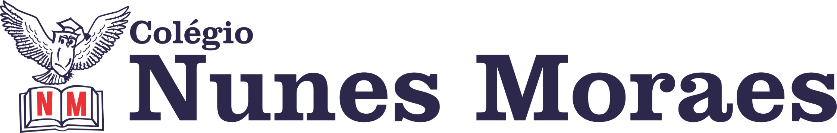 ►1ª AULA: 13h -13:55’    -   GRAMÁTICA     –   PROFESSOR  FLADIMIR CASTRO   CAPÍTULO 19 - ORAÇÕES SUBORDINADAS ADVERBIAIS (RESOLUÇÃO DAS QUESTÕES ENEM E VESTIBULARES (PARTE 2)Passo 01 - Acessar a plataforma do Meet pelo link enviado no início da aula. Passo 02 – Acompanhar a resolução das questões 11 a 15.Passo 03 – Realizar a atividade de classe, questões 16 a 20 do bloco ENEM e Vestibulares.*Envie foto dessa  atividade resolvida para LUIS COORDENADOR. Escreva a matéria, seu nome e seu número em cada página.Passo 04 – Correção da atividade de classe via WhatsApp.Caso você não consiga acessar a aula pelo GoogleMeet, comunique-se com a coordenação. Confira sua atividade pelo gabarito que o professor enviará para o grupo de whatsapp da turma. Tarefa  de casa:  atividade enviada via WhatsApp.►2ª AULA: 13:55’-14:50’   -   BIOLOGIA 2     –   PROFESSOR  DONISETHI LÉLIS   CAPÍTULO 17 -  CICLOS BIOGEOQUÍMICOS (NITROGÊNIO, ÁGUA E CARBONO)Passo 1- Acessar o link do meet a ser enviado pelo professor no início da aula. – 5 minutos. Passo 2- Acompanhar pelo meet a aula  do professor Donisethi. Caso você não consiga acessar a aula pelo Google Meet, comunique-se com a coordenação. Assista às videoaulas nos links abaixo. https://youtu.be/n7fwweohPD4 https://youtu.be/yFwR1L3rfx8 Passo 3- Realize a atividade de classe:   Atividades para Sala, questões  1,2,3,4 e 5,  das páginas 28 e 29. Durante esse tempo, estarei à disposição para tirar dúvidas pelo nosso grupo de whatsapp. *Envie foto dessa  atividade resolvida para LUIS COORDENADOR. Escreva a matéria, seu nome e seu número em cada página.
 Tarefa de casa: Tarefa on-line referente ao CAP.17: Ciclos biogeoquímicos.  As dúvidas serão tiradas na próxima aula. ►3ª AULA: 14:50’-15:45’   -   REDAÇÃO   –   PROFESSOR  FLADIMIR CASTRO     GÊNEROS DO DOMÍNIO JORNALÍSTICO (REVISÃO DOS GÊNEROS DA APOSTILA 5)Passo 01 – Acessar a plataforma do Meet pelo link que será enviado no início da aula. Passo 02 – Acompanhar a aula pelo Meet.Caso você não consiga acessar a aula pelo GoogleMeet, comunique-se com a coordenação.  Assista às   videoaulas  nos links abaixo.  https://www.youtube.com/watch?v=gHewWY9ywL0.https://www.youtube.com/watch?v=49IGKUS2uRQ&t=104s.https://www.youtube.com/watch?v=Z41G9pQ0EJU.https://www.youtube.com/watch?v=1alOx2gYZlU.Passo 03 – Atividade de classe enviada via WhatsApp.*Envie foto das atividades resolvidas para LUIS COORDENADOR. Escreva a matéria, seu nome e seu número em cada página.Passo 04 – Correção da atividade de classe enviada via WhatsApp.Caso você não consiga acessar a aula online, confira suas respostas pelo gabarito que o professor enviará para o grupo de whatsapp da turma. Atividade de casa – Fazer  parte 1 da nova proposta de redação no Google Classroom.►INTERVALO: 15:45’-16:10’   ►4ª AULA: 16:10’-17:05’ -  FÍSICA 1  –  PROFESSOR WALTER BARROS  CAPÍTULO 17 -  ONDAS ( PARTE 3 - INTRODUÇÃO) Passo 1 – Assistir à videoaula do professor Walter pelo link  abaixo e acompanhar a resolução de exercícios extras, trazidos pelo professor, e questão 5 – página 35.https://youtu.be/1p2F1sP-2VsPasso 2 – Acessar o Google Meet para a aula online. Seu professor  irá complementar as  informações da videoaula  e  tirar dúvidas.Caso você não consiga acessar a aula pelo Google Meet, comunique-se com a coordenação.Passo 3 – Resolver a questão 4 – página 35. *Envie foto dessas atividades  para LUIS COORDENADOR. Escreva a matéria, seu nome e seu número em cada página.►5ª AULA:   17:05’ – 18:00’   - BIOLOGIA 1 - PROFESSOR  GONZAGA MARTINS  CAPÍTULO 18 -  TIPOS DE SELEÇÃO NATURAL (CONTINUAÇÃO)Passo 1 – Realize a releitura da teoria proposta ao longo do capítulo (páginas 40 a 45).Passo 2 – Explicação do capítulo neste link: https://meet.google.com/O código será fornecido na hora da aula.Caso você não consiga acessar a aula pelo GoogleMeet, comunique-se com a coordenação.  Assista à videoaula no link abaixo. https://youtu.be/tg232SGiV-8Tarefa de Classe: Resolva os exercícios 1 a 6 da seção Atividades Propostas (páginas 47 e 48)